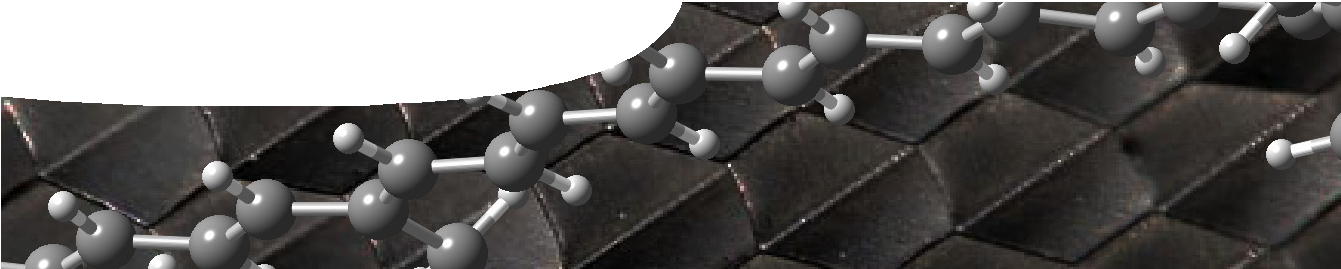 ComponentsPurposeTo Engage students’ interest in structure and bonding by examining silica capsules, and their potential use in drug delivery.Activity summaryOutcomesStudents will be able to:describe the bonding capacity of silicon,link properties of a material to its structure and uses, anddescribe how scientists can apply their knowledge to solve real world problems.Technical requirementsThe teachers guide requires Adobe Reader (version 5 or later), which is a free download from www. adobe.com.The videoclip Building with molecules is provided in two formats: on a standard DVD-video disk and as a QuickTime movie. QuickTime version 7 or later is required to view the movie. This is a free download from www.apple.com/quicktime.Using the videoPlay the videoclip Building with molecules. Discuss it with students to draw out the idea that scientistscan manipulate elements and compounds to produce materials with specific properties.Student discussion following the videoclip can be teacher-led as a whole group discussion, or in small groups using strategies such as Think, Pair, Share.Suitable discussion questions are outlined on the Building with molecules worksheet, or students could be asked to write three of their own questions during or after the videoclip. Students should aim to write one question of each of the types listed below:a question with the answer in the video (‘In what form does the element silicon usually occur?’);a question with the answer not directly from the video (‘Why is research being carried out using curcumin in the mesoporous silica capsules?’); anda question without a correct answer (‘How might mesoporous silica capsules be used in the future?’).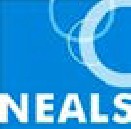 Students should share their questions with the class and thereby raise issues, relating to the video, from their perspective. These discussions provide a springboard into the Explore activity relating properties to the bonding of materials.Associated SPICE resourcesStructure and bonding 1: Molecular structures may be used in conjunction with related SPICE resources to address the broader topic of structure and bonding.Credits for video, Building with molecules‘Earth from space’ by NASA/Lewis Research Center, PD-USGOV-NASA, grcimagenet.grc.nasa.gov/GRCDig italImages/1990/1990_07066L.jpg‘Earth image from NASA’s Terra satellite’ by NASA/ GSFC/METI/ERSDAC/JAROS, and U.S./Japan ASTER Science Team. PD-USGOV-NASA, photojournal.jpl. nasa.gov/catalog/PIA03898‘Perspective with Landsat overlay’ by NASA/JPL. PD- USGOV-NASA, photojournal.jpl.nasa.gov/catalog/ PIA02775‘Silicon wafer with a mirror finish’ by NASA, PD- USGOV-NASA.‘Navicula bullata’ by Ernst Haeckel. PD, commons. wikimedia.org/wiki/File:Navicula_bullata_-_Haeckel. jpg‘Amethyst’ by Todd Petit. CC-BY-2.0, www.flickr.com/ photos/starmist1/220701529/‘Opal’ by JJ Harrison. CC-BY-SA-2.5, commons. wikimedia.org/wiki/File:Opal_from_Yowah,_ Queensland,_Australia.jpg‘Carbon-silicon carbide fiber panel’ by NASA Glenn Research Center. PD-USGOV-NASA, nix.ksc.nasa.gov/ info?id= C-2004-01562&orgid=2‘Silicon carbide chunk’ by Steve Karg. CC-BY-2.5, en.wikipedia.org/wiki/File:Silicon_carbide_chunk.jpg‘Silicone toy’ by pinki. CC-BY-2.5, www.flickr.com/ photos/55638925@SiN00/375409352/Silicon city 2’ by Maciej (Mat) Radoszewski. CC-BY-NC-2.5, www.flickr.com/photos/ fantomdesigns/2299894322/stock images of of pills: morgueFile‘Pills’ by Darren Hester. Used by permission. www. flickr.com/photos/ppdigital/2054205021/‘Just Got Feet, Don’t Got Shoes’, written and performed by Derek R Audette, © 2004 (Socan). CC, derekaudette.ottawaarts.comadditional photos by Paul Ricketts, Nigel Clifford and Dr Iyer Swaminathan.AcknowledgementsThanks to Nigel Clifford and Dr Iyer Swaminathan (Centre for Strategic Nano-fabrication, The University of Western Australia).Still photography: Paul Ricketts (DUIT Multimedia), NASA Glenn Research Center, NASA Jet Propulsion Laboratory, NASA/GSFC/METI/ERDSA C/JAROS andU.S./Japan ASTER Science Team, Steve Karg, Noodle snacks, Darren Hester and Maciej (Mat) Radoszewski.Music: Just Got Feet, Don’t Got Shoes, written and performed by Derek R Audette © 2004 Socan.Designed and developed by the Centre for Learning Technology, The University of Western Australia.Project team: Leanne Bartoll, Shaun Barton, Jan Dook, Alwyn Evans, Bob Fitzpatrick, Sally Harban, Trevor Hutchison, Paul Ricketts, Jodie Ween, Michael Wheatley and Yvonne Woolley with thanks to Fred Deshon, Roger Dickinson, Jenny Gull and Wendy Sanderson.SPICE resources and copyrightAll SPICE resources are available from the Centre for Learning Technology at The University of Western Australia (“UWA”). Selected SPICE resources are available through the websites of Australian State and Territory Education Authorities.Copyright of SPICE Resources belongs to The University of Western Australia unless otherwise indicated.Teachers and students at Australian schools are granted permission to reproduce, edit, recompile and include in derivative works the resources subject to conditions detailed at spice.wa.edu.au/usage.All questions involving copyright and use should be directed to SPICE at UWA.Web: spice.wa.edu.au Email: spice@uwa.edu.au Phone: (08) 6488 3917Centre for Learning Technology (M016) The University of Western Australia35 Stirling HighwayCrawley WA 6009NAMEDESCRIPTIONAUDIENCE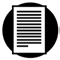 Molecular structuresteachers guideThis shows how the resource may be used to engage students’ interest in structure and bonding by examining the use of mesoporous silica capsules in drug delivery.teachers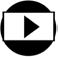 Building with moleculesvideoConcepts of structure and bonding are introduced through current research at The University of Western Australia into how mesoporous silica capsules could be used for drug delivery.students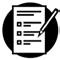 Building with moleculesworksheetThis student worksheet is for use with the video Building with molecules.studentsACTIVITYPOSSIBLE STRATEGYShow the video Building with molecules. Use the questions below to raise issues relating to structure and bonding.small groupsDESCRIPTIONLEARNING PURPOSEStructure and bondingThis learning pathway shows how a number of SPICE resources can be combined to teach the topic of structure and bonding.Structure and bonding 1: Molecular structuresA short video introduces the concept of structure and bonding by looking at how silica capsules may be used in drug delivery.EngageStructure and bonding 2: Exploring conductivityStudents perform experiments to examine the conductivity of various materials, and sort them into groups.ExploreStructure and bonding 3: Chemical bondsStudents learn about types of bonding by working through a learning object and worksheet.ExplainStructure and bonding 4: Molecules by designStudents learn about different applications of bonding through a series of fact sheets on current research at The University of Western Australia.Elaborate